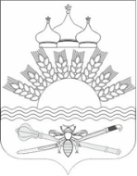 РОССИЙСКАЯ ФЕДЕРАЦИЯРОСТОВСКАЯ ОБЛАСТЬТАРАСОВСКИЙ РАЙОНМУНИЦИПАЛЬНОЕ ОБРАЗОВАНИЕ«ДЯЧКИНСКОЕ СЕЛЬСКОЕ ПОСЕЛЕНИЕ»АДМИНИСТРАЦИЯ ДЯЧКИНСКОГО СЕЛЬСКОГО ПОСЕЛЕНИЯПОСТАНОВЛЕНИЕот 22.03.2024г.                                                                                № 41сл. ДячкиноОб утверждении Порядка ведения муниципальной долговой книги муниципального образования «Дячкинское сельское поселение»В соответствии со статьей 121 Бюджетного кодекса Российской Федерации Администрация Дячкинского сельского поселения постановляет:1. Утвердить Порядок ведения муниципальной долговой книги Дячкинского сельского поселения согласно приложению к настоящему постановлению.2. Сектору экономики и финансов Администрации Тарасовского района обеспечить ведение аналитического учета муниципального долга Дячкинского сельского поселения для передачи в Финансовый отдел Тарасовского района.3. Информационный обмен между Администрацией Дячкинского сельского поселения и Финансовым отделом Тарасовского района при исполнении настоящего постановления осуществляется в электронной форме с использованием системы электронного документооборота и делопроизводства «Дело» и средств электронной цифровой подписи.4. Администрации Дячкинского сельского поселения обеспечить ежемесячное представление информации о долговых обязательствах в Порядке, утвержденном настоящим постановлением.5. Признать утратившим силу постановление Администрации Дячкинского сельского поселения от 31.05.2022 № 65 «Об утверждении Порядка ведения муниципальной долговой книги муниципального образования «Дячкинское сельское поселение».6. Постановление вступает в силу со дня его официального опубликования и распространяется на правоотношения, возникшие с 01.01.2024 года.7. Контроль за выполнением настоящего постановления оставляю за собой.Глава АдминистрацииДячкинского сельского поселения                                               Ю.С. ФилипповаПОРЯДОКведения муниципальной долговой книги Дячкинского сельского поселения Настоящий Порядок разработан в соответствии со статьей 121 Бюджетного кодекса Российской Федерации с целью определения процедуры ведения муниципальной долговой книги Дячкинского сельского поселения (далее – Долговая книга), обеспечения контроля за полнотой учета, своевременностью обслуживания и исполнения долговых обязательств Дячкинского сельского поселения, контроля за структурой и объемом муниципального долга и устанавливает объем информации, порядок ее внесения в Долговую книгу, представления информации о долговых обязательствах Дячкинского сельского поселения и передачи информации о долговых обязательствах Дячкинского сельского поселения в Финансовый отдел Тарасовского района. 1. Порядок ведения Долговой книги1.1. Долговая книга – свод информации о долговых обязательствах Дячкинского сельского поселения.1.2. Ведение Долговой книги осуществляется Администрацией Дячкинского сельского поселения в соответствии с настоящим Порядком.Администрация Дячкинского сельского поселения несет ответственность за сохранность, своевременность, полноту и правильность ведения Долговой книги.Долговая книга ведется в виде электронных реестров (таблиц).В Долговую книгу вносятся сведения об объемах долговых обязательств Администрации Дячкинского сельского поселения по видам этих обязательств в соответствии с приложением № 1 к настоящему Порядку:1.2.1. Муниципальные ценные бумаги Администрации Дячкинского сельского поселения.1.2.2. Кредиты, привлеченные Администрацией Дячкинского сельского поселения от кредитных организаций, иностранных банков и международных финансовых организаций.1.2.3. Бюджетные кредиты, привлеченные в бюджет Дячкинского сельского поселения из других бюджетов бюджетной системы Российской Федерации.1.2.4. Муниципальные гарантии Администрации Дячкинского сельского поселения.1.2.5. Иные долговые обязательства Администрации Дячкинского сельского поселения.1.3. Учет операций в долговой книге ведется на бумажных и электронных носителях (при наличии возможности). При несоответствии между записями на бумажных носителях и электронных носителях приоритет имеют записи на бумажных носителях.Долговая книга распечатывается ежемесячно по состоянию на 1-е число месяца, следующего за отчетным месяцем.По окончании финансового года Долговая книга нумеруется, брошюруется и скрепляется печатью.1.4. В Долговой книге учитывается информация о просроченной задолженности по исполнению долговых обязательств Администрации Дячкинского сельского поселения.1.5. Информация о муниципальных долговых обязательствах Дячкинского сельского поселения (за исключением обязательств по муниципальным гарантиям Администрации Дячкинского сельского поселения) вносится в Долговую книгу в срок, не превышающий пяти рабочих дней с момента возникновения соответствующего обязательства.Информация о долговых обязательствах по муниципальным гарантиям Администрации Дячкинского сельского поселения вносится в Долговую книгу в течение пяти рабочих дней с момента фактического возникновения (увеличения) или прекращения (уменьшения) обязательств, обеспеченных муниципальной гарантией Администрации Дячкинского сельского поселения.1.6. Администрация Дячкинского сельского поселения обеспечивает подготовку сводной информации о направлении средств бюджетных кредитов, полученных из областного бюджета (далее – информация), до полного погашения задолженности по бюджетным кредитам.Информация предоставляется главным распорядителем средств бюджета Дячкинского сельского поселения в части кассовых расходов за счет средств бюджетных кредитов в Финансовый отдел Администрации Тарасовского района до 10-го числа месяца, следующего за отчетным кварталом, до полного погашения задолженности по бюджетным кредитам.1.7.  Администрация Дячкинского сельского поселения до 2 числа месяца, следующего за отчетным, формирует Отчет о динамике долговых обязательств Администрации Дячкинского сельского поселения в муниципальной долговой книге Дячкинского сельского поселения по форме согласно приложению № 2 к настоящему постановлению.Отчет о динамике долговых обязательств Дячкинского сельского поселения в муниципальной долговой книге Дячкинского сельского поселения утверждается главой Администрации Дячкинского  сельского поселения.1.8. Информация на бумажных носителях, послужившая основанием для заполнения электронных реестров (таблиц) Долговой книги, находится на ответственном хранении в Администрации Дячкинского сельского поселения.2. Порядок представления информациио долговых обязательствах Администрацией Дячкинского сельского поселения2.1. Администрация Дячкинского сельского поселения ежемесячно, в срок до 2 числа месяца, следующего за отчетным, формируют Отчет о динамике долговых обязательств в муниципальной долговой книге и обеспечивают его передачу в Финансовый отдел Администрации Тарасовского района по форме согласно приложению № 3 к настоящему Порядку.Глава Администрации Дячкинского сельского поселения                                      Ю.С. ФилипповаМуниципальная долговая книга Дячкинского сельского поселенияI. Муниципальные ценные бумаги Дячкинского сельского поселения5Примечания1Указывается муниципальный регистрационный номер, присвоенный эмитентом выпуска ценных бумаг Дячкинского сельского поселения (далее – ценные бумаги) в соответствии  с  Порядком формирования государственного регистрационного номера, присваиваемого выпускам ценных бумаг, утвержденным приказом Минфина России от 21 января 1999 г. № 2н.2Указываются: вид ценных бумаг, являются ли ценные бумаги именными или на предъявителя, вид получаемого дохода по облигациям и наличие амортизации долга. 3Указывается регистрационный номер Условий эмиссии и обращения муниципальных ценных бумаг Дячкинского сельского поселения. 4В случае осуществления одного или нескольких дополнительных выпусков ценных бумаг информация указывается по каждому из них. 5Указывается генеральный агент(ы), оказывающий(ие) услуги по размещению ценных бумаг. 6Указывается организатор торговли, оказывающий услуги по проведению организованных торгов на финансовом рынке на основании лицензии биржи. 7Указывается объявленный эмитентом в решении о выпуске (дополнительном выпуске) ценных бумаг объем выпуска ценных бумаг по номинальной стоимости. 8Указывается объем размещения (доразмещения) ценных бумаг в дату, указанную в графе 15, без нарастающего итога. 9Указываются согласно решению о выпуске ценных бумаг процентные ставки (в процентах годовых) купонного дохода отдельно по каждому купонному периоду:для облигаций с постоянным купонным доходом - объявленная эмитентом процентная ставка купонного дохода, являющаяся постоянной для отдельного выпуска облигаций, для облигаций с фиксированным купонным доходом - объявленная эмитентом процентная ставка купонного дохода, фиксированная для каждого купонного периода, для облигаций с переменным купонным доходом - процентная ставка купонного дохода за первый купонный период. 10Указываются суммы купонного дохода согласно решению о выпуске (дополнительном выпуске) и/или глобальному сертификату ценных бумаг за каждый купонный период в расчете на весь объем выпуска, находящийся в обращении (в рублях с копейками), подлежащие выплате в установленные даты выплаты купонного дохода.11Указывается дисконт (при его наличии), определяемый как разница между объемом размещенного выпуска (дополнительного выпуска) ценных бумаг по номинальнойстоимости и выручки, полученной от продажи ценных бумаг. 12Указывается дата погашения выпуска ценных бумаг или даты частичного погашения номинальной стоимости ценных бумаг с амортизацией долга, установленная(ые)решением о выпуске (дополнительном выпуске) ценных бумаг. 13Указываются сумма номинальной стоимости ценных бумаг или суммы номинальной стоимости облигаций с амортизацией долга (при их наличии), выплачиваемая(ые) в установленную(ые) решением о выпуске (дополнительном выпуске) ценных бумаг дату или даты частичного погашения номинальной стоимости облигаций, указанную(ые) в графе 26, без нарастающего итога. 14Указывается фактическая дата погашения ценных бумаг или фактическая дата частичного погашения ценных бумаг с амортизацией долга. 15Указывается фактический объем погашения ценных бумаг или объем частичного погашения ценных бумаг с амортизацией долга, в даты, указанные в графе 28, безнарастающего итога. 16Указывается общий объем просроченной задолженности (в том числе по дополнительным выпускам) по исполнению обязательств по ценным бумагам, включая сумму просрочки исполнения обязательства по выплате номинальной суммы долга и (или) установленных процентов по облигациям, а также сумму пеней и штрафов, начисленную на отчетную дату.II. Кредиты, привлеченные Тарасовским районом от кредитных организаций, иностранных банков имеждународных финансовых организацийПримечания1Указывается наименование документа, на основании которого возникло долговое обязательство: кредитный договор/соглашение или договор/соглашение об открытии кредитной линии (далее - кредитный договор), договор/соглашение о реструктуризации обязательств по ранее предоставленному Тарасовскому району кредиту (далее - договор о реструктуризации), мировое соглашение, устанавливающее условие урегулирования задолженности по ранее предоставленному Тарасовскому району кредиту, в результате заключения которого кредитный договор утратил силу.2Указывается дата и номер договора/соглашения, указанного в графе 2, с указанием, в том числе порядкового номера транша (части предоставления средств) при его наличии. 3Указывается дата(ы) и номер(а) договора(ов)/соглашения(й), утратившего(их) силу в связи с заключением договора о реструктуризации или мирового соглашения, указанного в графе 2. 4Указывается дата(ы) и номер(а) договора(ов)/соглашения(й) или мирового(ых) соглашения(й), действующего(их) на отчетную дату, не ведущего(их) к утрате силы основного кредитного договора. 5В случае получения кредита от иностранного банка или международной финансовой организации, указывается сокращенное наименование кредитора на русском и иностранном языках. 6В случае заключения мирового соглашения или договора о реструктуризации, указанного в графе 2, указывается дата их заключения. 7В случае заключения договора о реструктуризации или мирового соглашения указывается соответственно объем реструктурированной задолженности, согласно договору о реструктуризации или объем обязательств по мировому соглашению. III. Бюджетные кредиты, привлеченные в бюджет Дячкинского сельского поселения из других бюджетов бюджетной системыРоссийской ФедерацииПримечания1Указывается наименование договора/соглашения, на основании которого возникло долговое обязательство Дячкинского сельского поселения: договор/соглашение о предоставлении Тарасовскому району бюджетного кредита, договор/соглашение о реструктуризации задолженности по ранее предоставленному бюджетному кредиту (далее - договор о реструктуризации), мировое соглашение, устанавливающее условия урегулирования задолженности по ранее предоставленному бюджетному кредиту, ведущее к утрате силы предыдущих договоров/соглашений.2Указывается дата и номер договора/соглашения, указанного в графе 2, с указанием порядкового номера транша (части предоставления средств) при его наличии. 3Указывается дата(ы) и номер(а) договора(ов)/соглашения(й), утратившего(их) силу в связи с заключением договора о реструктуризации или мирового соглашения,указанного в графе 2. 4Указывается дата(ы) и номера(а) договора(ов)/соглашения(й) или мирового(ых) соглашения(ий), действующего(их) на отчетную дату, не ведущего(их) к утрате силыосновного договора/соглашения о предоставлении бюджетного кредита. 5Указывается дата заключения мирового соглашения или договора о реструктуризации, указанного в графе 2, в случае их заключения. 6Указывается объем реструктурированной задолженности, согласно договору о реструктуризации или объем обязательств по мировому соглашению, в случае их заключения.IV. Муниципальные гарантии Дячкинского сельского поселенияПримечания 1В случае если гарантией предусмотрено обеспечение объема обязательств принципала перед бенефициаром в сумме фактически полученных принципалом средств по открытой кредитной линии, то одновременно с номером гарантии указывается номер транша (части предоставления средств);если гарантийное обязательство существует в форме договора/соглашения о предоставлении гарантии, указывается номер и дата договора/соглашения о предоставлении гарантии. 2В случае если гарантийное обязательство существует в форме договора/соглашения о предоставлении гарантии, указывается дата, номер договора(ов)/соглашения(й) о предоставлении гарантии, утратившего(их) силу в связи с реструктуризацией задолженности по обеспеченному гарантией долговому обязательству. 3В случае если гарантийное обязательство существует в форме договора/соглашения о предоставлении гарантии, указывается дата, номер дополнительного договора/соглашения, вносящего изменения в договор/соглашение о предоставлении гарантии. 4Указывается сокращенное наименование организации - принципала. 5Указывается сокращенное наименование организации - бенефициара; если в момент предоставления гарантии невозможно установить бенефициара или бенефициарами является неопределенный круг лиц, указывается сокращенное наименование принципала-получателя (держателя) такой гарантии или категория лиц, которые определены условиями гарантии. 6Указывается срок действия гарантии согласно документам, реквизиты которых указаны в графах 2 или 4. 7Указывается срок предъявления требований по гарантии согласно документам, реквизиты которых указаны в графах 2 или 4. 8Указывается срок или дата исполнения гарантии (перечисления денежных средств на счет бенефициара) согласно условиям выданной гарантии. 9Указывается объем неисполненных гарантом обязательств по гарантии при предъявлении требований к гаранту в установленном порядке.V. Иные долговые обязательства Дячкинского сельского поселенияПримечания1Указывается наименование документа, на основании которого возникло долговое обязательство: "договор/соглашение поручительства","договор/соглашение, заключенный(ое) в связи с реструктуризацией задолженности по долговому обязательству, обеспеченному поручительством.2Указывается дата(ы) и номер(а) договора(ов)/соглашения(й), утратившего(их) силу в связи с заключением нового договора/соглашения.3Указывается дата(ы) и номера(а) договора(ов)/соглашения(й) или мирового(ых) соглашения(ий), действующего(их) на отчетную дату, не ведущего(их) к утрате силы основного договора/соглашения. Указывается наименование организации - должника без указания на организационно-правовую форму юридического лица.Утверждаю _______________ /Ф.И.О./Глава Администрации Дячкинского сельского поселенияОтчет о динамике долговых обязательств Дячкинского сельского поселения и муниципальной долговой книге Дячкинского сельского поселенияПриложениек постановлениюАдминистрацииДячкинского сельского поселения от 22.03.2024г. № 41Приложение № 1к Порядку ведения муниципальной долговой книги Дячкинского сельского поселения Муниципальный регистрационный номер выпуска ценных бумаг1Вид ценной бумаги2Форма выпуска ценной бумагиРегистрационный номер Условий эмиссии3Дата муниципальной регистрации Условий эмиссии (изменений в Условия эмиссии)Наименование правового акта, которым утверждено решение о выпуске ценных бумаг (дополнительном выпуске), наименование органа, принявшего акт, дата акта, номер акта4Валюта обязательстваНоминальная стоимость одной ценной бумаги (руб.)Ограничения на владельцев ценных бумаг, предусмотренные Условиями эмиссииНаименование генерального агента5Наименование депозитария или регистратораНаименование организатора торговли6Объявленный объем выпуска (дополнительного выпуска) ценных бумаг по номинальной стоимости (руб.)7Дата размещения (доразмещения) ценных бумагОбъем размещения ценных бумаг (по номинальной стоимости) (руб.)8Установленная дата выплаты купонного дохода по каждому купонному периоду1234567891011121314151617Муниципальные ценные бумаги, номинальная стоимость которых указана в валюте Российской ФедерацииИтогоxxxxxxxxxxxxxxМуниципальные ценные бумаги, номинальная стоимость которых указана   в иностранной валютеИтогоxxxxxxxxxxxxxxВсегоxxxxxxxxxxxxxxПроцентная ставка купонного дохода9Сумма купонного дохода, подлежащая выплате (руб.)10Фактическая дата выплаты купонного доходаВыплаченная сумма купонного дохода (руб.)Сумма дисконта, определенная при размещении (руб.)11Сумма дисконта при погашении (выкупе) ценных бумаг (руб.)Дата выкупа ценных бумагОбъем выкупа ценных бумаг по номинальной стоимости (руб.)Установленная дата погашения ценных бумаг12Сумма номинальной стоимости ценных бумаг, подлежащая выплате в установленные даты (руб.)13Фактическая дата погашения ценных бумаг14Фактический объем погашения ценных бумаг (руб.)15Сумма просроченной задолженности по выплате купонного дохода за каждый купонный период (руб.)Сумма просроченной задолженности по погашению номинальной стоимости ценных бумаг (руб.)Сумма просроченной задолженности по исполнению обязательств по ценным бумагам (руб.)16Номинальная сумма долга по муниципальным ценным бумагам в валюте обязательстваНоминальная сумма долга по муниципальным ценным бумагам (руб.)1819202122232425262728293031323334xxxxxxxxxxxxxxxxxНаименование документа, на основании которого возникло долговое обязательство1Дата, номер документа, номер транша2Дата, номер договора(ов)/соглашения(й), утратившего(их) силу в связи с заключением нового договора/ соглашения3Дата, номер изменений в договор/соглашение4Наименование кредитора5Валюта обязательстваДата получения кредита6Процентная ставка (% годовых)Установленные даты выплаты процентных платежейСумма процентных платежей, подлежащих выплате (руб.)Фактическая дата выплаты процентных платежейФактическая сумма выплаты процентных платежей (руб.)Дата погашения кредита, установленная договором/ соглашениемСумма погашения кредита, подлежащая выплате в даты, установленные договором/ соглашением (руб.)Фактическая дата погашения кредитаФактический объем погашения кредита (руб.)Сумма просроченной задолженности по выплате процентов (руб.)Сумма просроченной задолженности по выплате основного долга по кредиту (руб.)Сумма просроченной задолженности по кредиту  (руб.)Объем основного долга по кредиту в валюте обязательстваОбъем основного долга по кредиту (руб.)712345678910111213141516171819202122Кредиты в валюте Российской ФедерацииИтогоxxxxxxxxxxxxКредиты в иностранной валютеИтогоxxxxxxxxxxxxxВсегоxxxxxxxxxxxxxНаименование документа, на основании которого возникло долговое обязательство1Дата, номер документа, номер транша2Дата, номер договора(ов)/соглашения(й), утратившего(их) силу в связи с заключением нового договора/соглашения3Дата, номер изменений в договор/соглашение4Бюджет, из которого предоставлен бюджетный кредитВалюта обязательстваДата получения бюджетного кредита5Процентная ставка (% годовых)Установленные даты выплаты процентных платежейСумма процентных платежей, подлежащих выплате (руб.)1234567891011Бюджетные кредиты, привлеченные в бюджет Дячкинского сельского поселения от других бюджетов бюджетной системы Российской Федерации в валюте Российской ФедерацииИтогоxxxxxxxxxБюджетные кредиты, привлеченные Тарасовским районом в иностранной валюте в рамках использования целевых иностранных кредитовИтогоxxxxxxxxxВсегоxxxxxxxxxФактическая дата выплатыпроцентных платежейФактическая сумма выплаты процентных платежей (руб.)Дата погашения бюджетного кредита, установленная договором/соглашениемСумма погашения бюджетного кредита, подлежащая выплате в даты, установленные договором/соглашением (руб.)Фактическая дата погашения бюджетного кредитаФактический объем погашения бюджетного кредита (руб.)Сумма просроченной задолженности по выплате процентов (руб.)Сумма просроченной задолженности по выплате основного долга по бюджетному кредиту (руб.)Сумма просроченной задолженности по бюджетному кредиту (руб.)Объем основного долга по бюджетному кредиту в валюте обязательстваОбъем основного долга по бюджетному кредиту (руб.)61213141516171819202122xxxxxxxxxxxДата, номер гарантии1Дата, номер гарантии, утратившей силу в связи с реструктуризацией задолженности по обеспеченному гарантией долговому обязательству2Дата, номер изменений в гарантию3Валюта обязательстваНаименование организации - гарантаНаименование организации – принципал4Наименование организации – бенефициара5Дата вступления гарантии в силу6Срок действия гарантииСрок предъявления требований по гарантии7Срок исполнения обязательств по гарантии после предъявления требований к гаранту в установленном порядке8Фактическая дата исполнения гарантом обязательств по гарантииФактический объем исполнения гарантом обязательств по гарантии (руб.)Задолженность гаранта по исполнению гарантии (руб.)9Объем обязательств по гарантии в валюте обязательстваОбъем обязательств по гарантии (руб.)1234567891011121314151617Муниципальные гарантии   в валюте Российской ФедерацииИтогоxxxxxxxxxxxxМуниципальные гарантии   в иностранной валюте, предоставленные Российской Федерации в рамках использования целевых иностранных кредитовИтогоxxxxxxxxxxxxxВсегоxxxxxxxxxxxxxНаименование документа, на основании которого возникло долговое обязательство1Вид долгового обязательстваДата, номер документаВалюта обязательстваДата, номер договора(ов)/соглашения(й), утратившего(их) силу в связи с заключением нового договора/соглашения2Дата, номер изменений в договор/соглашение3Наименование организации – должника4Наименование организации - кредитораДата возникновения долгового обязательстваДата (срок) погашения долгового обязательстваСумма просроченной задолженности по иным долговым обязательствам (руб.)Объем долга в валюте обязательстваОбъем долга по иным долговым обязательствам (руб.)1234567891011121314Иные долговые обязательства в валюте Российской ФедерацииИтогоxxxxxxxxxxИные долговые обязательства в иностранной валютеИтогоxxxxxxxxxxxВсегоxxxxxxxxxxxПриложение № 2к Порядку ведения муниципальной долговой книги Дячкинского сельского поселения № п/пВид обязательстваНаименование, номер и дата заключения договора или соглашенияНаименование, номер и дата заключения договора или соглашенияНаименование, номер и дата заключения договора или соглашенияНаименование заемщика (принципала)Наименование кредитораДата (период) погашения обязательстваСведения о предоставленном обеспеченииМуниципальный долг на 01.01.___(начало отчетного периода)Муниципальный долг на 01.01.___(начало отчетного периода)Увеличение муниципального долга на 01.__._____Увеличение муниципального долга на 01.__._____Уменьшение муниципального долга на 01.__._____Уменьшение муниципального долга на 01.__._____Муниципальный долг на 01.__.___(конец отчетного периода)Муниципальный долг на 01.__.___(конец отчетного периода)из него просроченная задолженностьиз него просроченная задолженность№ п/пВид обязательстванаименованиедатаномерНаименование заемщика (принципала)Наименование кредитораДата (период) погашения обязательстваСведения о предоставленном обеспечениив иностранной валютев руб.в иностранной валютев руб.в иностранной валютев руб.в иностранной валютев руб.в иностранной валютев руб.Муниципальный долг Дячкинского сельского поселения, всего1основной долг по бюджетным кредитам2основной долг по кредитам кредитных организаций3номинальная сумма долга по муниципальным ценным бумагам4обязательства, вытекающие из муниципальных гарантий5иные долговые обязательствав том числе:I.Муниципальный долг Дячкинского сельского поселения по договорам в валюте РФ, всегоиз него:-основной долг по бюджетным кредитам-основной долг по кредитным соглашениям и договорам-номинальная сумма долга по муниципальным ценным бумагам-обязательства, вытекающие из муниципальных гарантий-иные долговые обязательства…II.Муниципальный долг Дячкинского сельского поселения по договорам в иностранной валюте, всегоиз него:-основной долг по бюджетным кредитам-основной долг по кредитам кредитных организаций-номинальная сумма долга по муниципальным ценным бумагам-обязательства, вытекающие из муниципальных гарантий-иные долговые обязательства…